от 25.07.2016 № 1309-п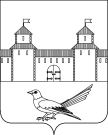 Об уточнении почтового адреса жилого помещения (дома)	Руководствуясь статьей 16 Федерального закона от 06.10.2003 №131-ФЗ «Об общих принципах организации местного самоуправления в Российской Федерации», статьями 32, 35, 40 Устава муниципального образования Сорочинский городской округ Оренбургской области, договором купли-продажи от 02.12.1987, кадастровым планом земельного участка от 15.02.2006 №45/06-0254, кадастровым паспортом здания от 20.05.2016 №56/16-280542, архивной копией от 20.05.2016 №П-278з на запрос от 19.05.2016 Решение исполкома Сорочинского городского Совета народных депутатов от 22.08.1990 г. №221 «О переименовании улицы Рабочей на улицу имени Николая Зуйкова» договором аренды земельного участка №2087 от 07.12.2005 и поданным заявлением (вх.№Пз-994 от 13.07.2016) администрация Сорочинского городского округа Оренбургской области постановляет: Считать почтовый адрес жилого помещения (дома) с кадастровым номером 56:45:0102020:222, расположенного на земельном участке с кадастровым номером 56:45:0102020:0067, следующим: Российская Федерация, Оренбургская область, г. Сорочинск, ул. Зуйкова,  д. 15.Контроль за исполнением настоящего постановления возложить на главного архитектора муниципального образования Сорочинский городской округ Оренбургской области – Крестьянова А.Ф.Настоящее постановление вступает в силу со дня подписания и подлежит размещению на Портале муниципального образования Сорочинский городской округ Оренбургской области.И.о. главы муниципального образованияСорочинский городской округ – первый заместитель главы администрации городскогоокруга по оперативному управлению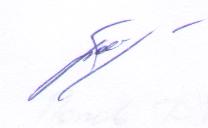 муниципальным хозяйством                                                                 А.А. БогдановРазослано: в дело, Управлению архитектуры, заявителю, ОУФМС, Кузнецову В.Г.,  прокуратуреАдминистрация Сорочинского городского округа Оренбургской области	П О С Т А Н О В Л Е Н И Е 